MétodoCaracterísticaEjemplo ImagenDecantaciónEs un método utilizado para separar un sólido, de grano grueso e insoluble, de un líquido. Consiste en esperar que se sedimente el sólido para poder vaciar el líquido en otro recipienteAgua y arena Agua y piedras Agua y sal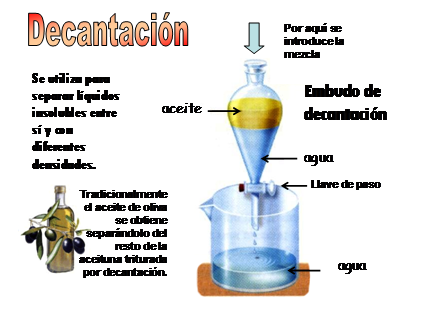 FILTRACION Es para separar una mezcla de grano demasiado fino como lo es la arena de un líquido. Para esto es necesario un medio poroso para que el agua traspase y el sólido se quede El café ´por ejemplo para la separación del lo que se bebe del grano natural 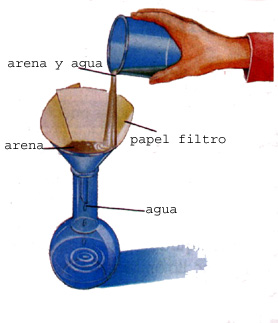 Sublimación Método de separación de sólidos este consiste en pasar de un objeto solido directamente al esta gaseoso de la materia.El hielo seco es un método de la separación de sublimación 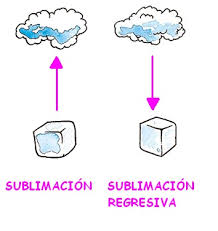 